Disciplina: LGN-320/321-Ecologia Evolutiva Humana  - Profa. Resp. Dra. Silvia Maria Guerra Molina  Cronograma do Curso – 2016Objetivos da Disciplina:Promover a reflexão e desenvolvimento da consciência crítica sobre a evolução da espécie humana em interação com os ambientes nos quais se insere, estudando-se: diversos modelos teóricos e abordagens de trabalho em Ecologia Humana; processos e mecanismos de evolução da Espécie Humana e coevolução com outros organismos vivos (micro-organismos, plantas e animais domesticados e selvagens), e sobre a possibilidade de desenvolvimento sustentável em ambientes específicos, a diversidade cultural e o processo de evolução da espécie humana.Sistema da avaliação: Reflexão escrita individual bimestral (0,25+0,25) + Trabalho Semestral - texto (0,25) + Apresentação do Trabalho Semestral (0,25). Será considerado aprovado o(a) estudante que obtiver nota superior ou igual a 5,0 (cinco) na soma dessas atividadesUniversidade de São PauloEscola Superior de Agricultura "Luiz de Queiroz"Departamento de Genética1ª aula (17 e 19/2)Apresentação do curso. Atividades propostas e critérios de avaliação.Introdução: interdisciplinaridade, áreas de estudo e conceito de Ecologia Humana. Origens e interfaces.2ª aula (24 e 26/2)Revisão de conceitos e processos ecológicos básicos: população, comunidade, nicho ecológico; hábitat, ecossistema, sucessão ecológica; ciclos de matéria e fluxo de energia; evolução.Populações humanas; adaptação e diversidade (Evolução-I): biologia e dinâmica de populações humanas; esforço reprodutivo; fluxo gênico. O trabalho científico.3ª aula(02 e 04/3)Ecologia Evolutiva (Evolução-II): antecessores dos seres humanos e a evolução da comunidade. Evolução Hominínea. 4ª aula(09 e 11/3)Populações humanas; adaptação e diversidade (Evolução III): antecessores dos seres humanos e a evolução da comunidade. Evolução Hominínea. 5ª aula(16 e 18/3)Populações humanas; adaptação e diversidade (Evolução IV): Evolução Hominínea – continuação – [semana Santa: não há aulas em 23 e 25 de março/2016]6ª aula(30/03-01/04)Comunidades humanas do ponto de vista ecológico I: estratégias de forrageio: métodos de estudo, aplicações a populações indígenas contemporâneas e à ecologia evolutiva. 7ª aula(06 e 08/4)Comunidades humanas do ponto de vista ecológico II: modos de produção e modelos de subsistência, parentesco e residência, territorialidade. 8ª aula(13 e 15/4)Etnobiologia e Etnociências como áreas de estudos em Ecologia Humana. Percepção Ambiental. Audiovisual sobre população humana contemporânea vivendo de pastoreio9ª aula(20/4 e 29/4)Audiovisual sobre transição de modos de vida10ª aula(27/4 e 06/5)Audiovisual sobre população humana contemporânea vivendo de caça e coleta1ª avaliação escrita11ª aula(04 e 13/5)Evolução, Genes e Cultura I: Sociobiologia revista/Psicologia Evolutiva.12ª aula(11 e 20/5)Evolução, Genes e Cultura II: Ecologia Cultural/Antropologia Ecológica - abordagens da antropologia. Ambientes específicos, diversidade cultural e o processo de adaptação da espécie humana.13ª aula(18/5 e 03/6)Evolução, Genes e Cultura III: mecanismos de transição entre os genes e a cultura; coevolução. Epigenética – efeitos evolutivos. Biologia Cultural. 14ª aula(25/5 e 10/6)Interfaces: Ecologia das tecnologias. Ecologia Histórica. Ecologia da Paisagem. Ecologia Profunda. Economia Ecológica. Psicologia Ambiental. Desenvolvimento Sustentável. 15ª aula(01 e 17/6)Pesquisas em Ecologia Humana – apresentações de trabalhos de pesquisa de pesquisadores de pós-graduação que trabalham com temas de Ecologia Humana. 16ª aula(08 e 24/6)Audiovisual abordando interfaces entre populações humanas com diferentes modos de produção e estratégias adaptativas. 2a Avaliação Escrita17ª aula(15/6)Prova Repositiva 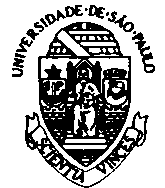 